Дистант для 1 группы6 апреля 2023 годаПрактическое занятие № 130-131 Перевод руководств.Перед Вами руководство по эксплуатации торцовочной пилы Makita с протяжкой.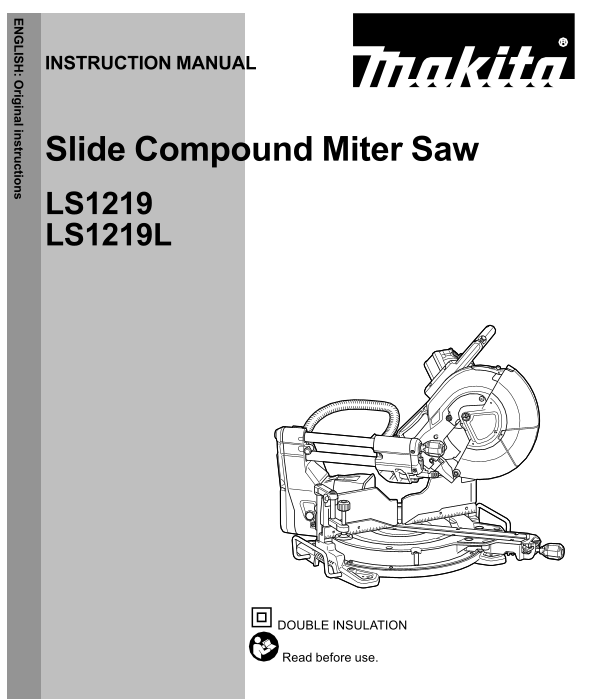 Прочитайте инструкции по технике безопасности при работе, найдите все предложения с Причастием 1, Причастием 2, Герундием, выпишите их и переведите на русский язык.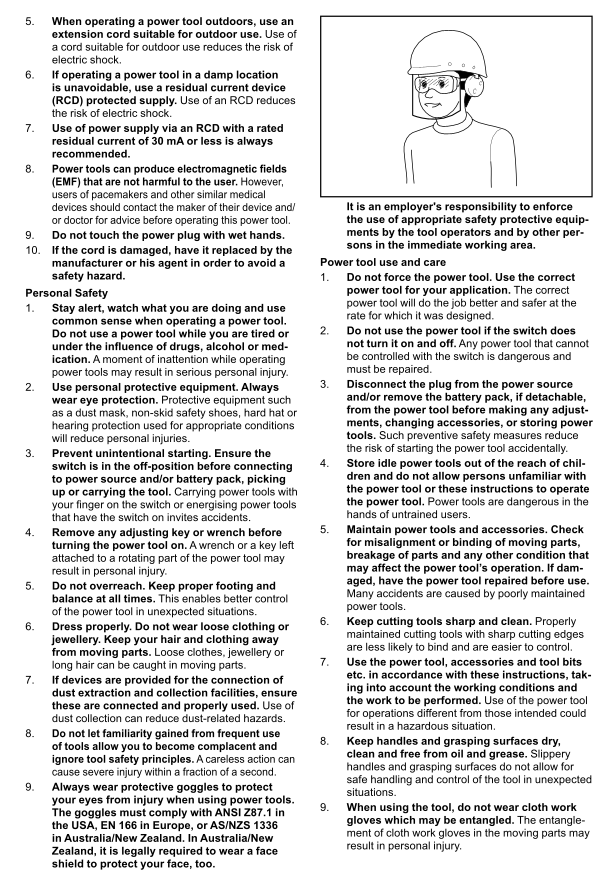 